波德申中华中学2020年度校历 School Calendar	# 星期天/ Sunday	<学校假期/ Holiday	* 联课处活动/ Activity		E 各项考试/ Exam星期七月 JUL八月 AUG九月 SEP二T国文月Bulan BM1三W1国文月Bulan BM2四T2国文月Bulan BM3五F3深入阅读国文月Bulan BM4六S41哈芝节Hari Raya Haji5教师培训 TC日S5 #                                                        #2##6 #                                                        #一M63期末考 Final Exam(S2&S3)         E7二T74期末考 Final Exam(S2&S3)         E8三W8 5期末考Final Exam(S2&S3)         E9四T96期末考 Final Exam(S2&S3)         E10五F10深入阅读7期末考 Final Exam(S2&S3)E11深入阅读六S118  12日S12 #                                                     #9  #                                                     #13 #                                                     #一M1310期末考 Final Exam(S2&S3)       E14二T1411期末考 Final Exam(S2&S3)       E15三W15 复课Schoolreopen(J1 to S1)1216马来西亚日Malaysia Day四T161317五F17深入阅读14深入阅读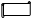 18深入阅读六S181519教师培训 TC日S19 #                                                     #16 # #20 #                                                      #一M20 17期末考Final Exam（J1-S1）E21二T2118期末考Final Exam（J1-S1）E22三W2219期末考Final Exam（J1-S1）E23四T23 20回历元旦AwalMuharam        <24 五F24深入阅读21 <25深入阅读六S2522<26日S26 #                                                    #23 #                                                 #<27 #                                                      #一M27  24<28二T2825期末考Final Exam（J1-S1）E29三W2926期末考Final Exam（J1-S1）E30四T3027期末考Final Exam（J1-S1）E五F31哈芝节Hari Raya Haji28期末考Final Exam（J1-S1）E六S29      日S30#                                                      #一M31 国庆日National Day